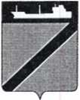 АДМИНИСТРАЦИЯ ТУАПСИНСКОГО ГОРОДСКОГО ПОСЕЛЕНИЯТУАПСИНСКОГО РАЙОНАПОСТАНОВЛЕНИЕот ________________                                                             № _______________г. ТуапсеПРОЕКТОб утверждении перечня информации о деятельности организаций, подведомственных администрации Туапсинского городского поселения Туапсинского района, размещаемой на их официальных сайтах (при наличии) в информационно-телекоммуникационной сети "Интернет"В соответствии с Федеральным законом от 9 февраля 2009 г. № 8-ФЗ «Об обеспечении доступа к информации о деятельности государственных органов и органов местного самоуправления», Федеральным законом от 14.07.2022 №270-ФЗ «О внесении изменений в Федеральный закон «Об обеспечении доступа к информации о деятельности государственных органов и органов местного самоуправления» и статью 10 Федерального закона «Об обеспечении доступа к информации о деятельности судов в Российской Федерации»», Законом Краснодарского края от 16 июля 2010 года № 2000-КЗ «Об обеспечении доступа к информации о деятельности государственных органов Краснодарского края, органов местного   самоуправления в Краснодарском крае»,    Представлением    Туапсинской          межрайонной прокуратуры     от      25 мая       2023 г.   №7-01-2023/1155-23-20030048,         п о с т а н о в л я ю:Утвердить перечень информации о деятельности организаций, подведомственных администрации Туапсинского городского поселения Туапсинского района, размещаемой на их официальных сайтах (при наличии) в информационно-телекоммуникационной сети "Интернет", согласно приложению.Общему отделу (Кот А.И.) разместить настоящее постановление на официальном сайте администрации Туапсинского городского поселения Туапсинского района в информационно-телекоммуникационной сети "Интернет".Отделу по взаимодействию с представительным органом (Дроботова Т.Ф.) опубликовать настоящее постановление в средствах массовой информации Туапсинского городского поселения Туапсинского района. Контроль за выполнением настоящего постановления возложить на исполняющего обязанности заместителя главы администрации Туапсинского городского поселения Туапсинского района Николенко К.И.Настоящее постановление вступает в силу с момента опубликования.Глава Туапсинского городского поселения Туапсинского района                                                                    С.В. БондаренкоПриложение УТВЕРЖДЕНпостановлением администрации Туапсинского городского поселения Туапсинского района от ______________№___________ПЕРЕЧЕНЬинформации о деятельности организаций, подведомственных администрации Туапсинского городского поселения Туапсинского района, размещаемой на их официальных сайтах (при наличии) в информационно-телекоммуникационнойсети "Интернет"Начальник отдела по взаимодействию с представительным органом, организации работы с обращениями граждан, общественностью и СМИ                                                              Т.Ф. ДроботоваКатегория информации, в зависимости от сферы деятельностиКатегория информации, в зависимости от сферы деятельностиПериодичность размещения и сроки обновления1.Полное и сокращенное наименование организации, подведомственной администрации Туапсинского городского поселения Туапсинского района, почтовый адрес, адрес электронной почты (при наличии), номера телефонов справочных служб, информация о наличии официальной страницы подведомственной организации с указателем данной страницы в сети "Интернет"поддерживается в актуальном состоянии2.Структура организации, подведомственной администрации Туапсинского городского поселения Туапсинского районав течение 5 рабочих дней со дня утверждения либо изменения структуры3.Сведения о полномочиях, задачах и функциях организации, подведомственной администрации Туапсинского городского поселения Туапсинского района, ее структурных подразделений, а также перечень законов и иных нормативных правовых актов, определяющих эти полномочия, задачи и функциив течение 5 рабочих дней со дня утверждения либо изменения соответствующих законов, иных нормативных правовых актов. Перечень законов и иных нормативных правовых актов поддерживается в актуальном состоянии.4.5.Сведения о руководителях организации, подведомственной администрации Туапсинского городского поселения Туапсинского района, ее структурных подразделений, в частности фамилия, имя, отчество, а также при согласии указанных лиц - иные сведения о нихИная информация, в том числе о деятельности организации, подведомственной администрации Туапсинского городского поселения Туапсинского района, в соответствии с требованиями федерального и регионального законодательства в сфере обеспечения доступа к информации.в течение 5 рабочих дней со дня назначения. Поддерживается в актуальном состоянииподдерживается в актуальном состоянии